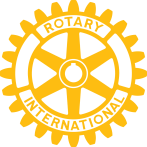 Intervention au Rotary Club de Rhuys-Vilaine, France, le 28 Juin 2017.Du Représentant du RI aux Nations Unies – ESCWA,Gouverneur Elu 2018-2019 du District 2452.Michel P. JAZZAR